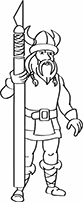 NordicConEntry Registration FormNordicConEntry Registration FormNordicConEntry Registration FormNordicConEntry Registration FormNordicConEntry Registration FormNordicConEntry Registration FormNordicConEntry Registration Form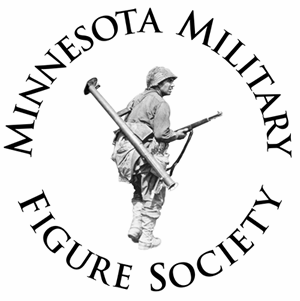 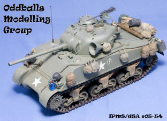 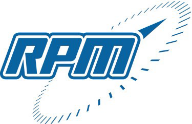 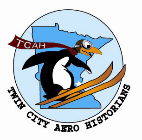 Category:B - 5B - 5B - 5B - 5B - 5B - 5B - 5B - 5B - 5XOpenThemeJunior (18 and under)Display OnlyArmor Category Only:Armor Category Only:Armor Category Only:BeginnerIntermediateAdvancedEntry Number:Model:P51-D MustangP51-D MustangP51-D MustangP51-D MustangP51-D MustangP51-D MustangP51-D MustangP51-D MustangP51-D MustangScale:1/721/721/721/72Manufacturer:TAMIYATAMIYATAMIYATAMIYATAMIYATAMIYATAMIYATAMIYATAMIYASTEP 1:Complete one form for each model entered in show.Complete one form for each model entered in show.Complete one form for each model entered in show.Complete one form for each model entered in show.Complete one form for each model entered in show.Complete one form for each model entered in show.Complete one form for each model entered in show.Complete one form for each model entered in show.Complete one form for each model entered in show.STEP 2:DO NOT add Entry Number; this will be done by Registration Staff.DO NOT add Entry Number; this will be done by Registration Staff.DO NOT add Entry Number; this will be done by Registration Staff.DO NOT add Entry Number; this will be done by Registration Staff.DO NOT add Entry Number; this will be done by Registration Staff.DO NOT add Entry Number; this will be done by Registration Staff.DO NOT add Entry Number; this will be done by Registration Staff.DO NOT add Entry Number; this will be done by Registration Staff.DO NOT add Entry Number; this will be done by Registration Staff.STEP 3:Fold at dashed line to conceal your name from judges.Fold at dashed line to conceal your name from judges.Fold at dashed line to conceal your name from judges.Fold at dashed line to conceal your name from judges.Fold at dashed line to conceal your name from judges.Fold at dashed line to conceal your name from judges.Fold at dashed line to conceal your name from judges.Fold at dashed line to conceal your name from judges.Fold at dashed line to conceal your name from judges.STEP 4:After registering, place on table with your model.After registering, place on table with your model.After registering, place on table with your model.After registering, place on table with your model.After registering, place on table with your model.After registering, place on table with your model.After registering, place on table with your model.After registering, place on table with your model.After registering, place on table with your model.Modifications / Notes (Brag Box):Modifications / Notes (Brag Box):Modifications / Notes (Brag Box):Modifications / Notes (Brag Box):Modifications / Notes (Brag Box):Modifications / Notes (Brag Box):Modifications / Notes (Brag Box):Modifications / Notes (Brag Box):Modifications / Notes (Brag Box):Modifications / Notes (Brag Box):Out Of The Box Build, Instructions displayed with finished model, painted with Tamiya paints.SAMPLE FORMOut Of The Box Build, Instructions displayed with finished model, painted with Tamiya paints.SAMPLE FORMOut Of The Box Build, Instructions displayed with finished model, painted with Tamiya paints.SAMPLE FORMOut Of The Box Build, Instructions displayed with finished model, painted with Tamiya paints.SAMPLE FORMOut Of The Box Build, Instructions displayed with finished model, painted with Tamiya paints.SAMPLE FORMOut Of The Box Build, Instructions displayed with finished model, painted with Tamiya paints.SAMPLE FORMOut Of The Box Build, Instructions displayed with finished model, painted with Tamiya paints.SAMPLE FORMOut Of The Box Build, Instructions displayed with finished model, painted with Tamiya paints.SAMPLE FORMOut Of The Box Build, Instructions displayed with finished model, painted with Tamiya paints.SAMPLE FORMOut Of The Box Build, Instructions displayed with finished model, painted with Tamiya paints.SAMPLE FORM